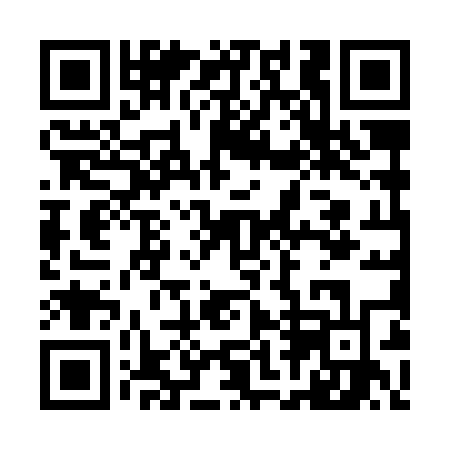 Prayer times for Debiensko Wielkie, PolandWed 1 May 2024 - Fri 31 May 2024High Latitude Method: Angle Based RulePrayer Calculation Method: Muslim World LeagueAsar Calculation Method: HanafiPrayer times provided by https://www.salahtimes.comDateDayFajrSunriseDhuhrAsrMaghribIsha1Wed2:595:2012:425:488:0510:162Thu2:565:1912:425:498:0610:183Fri2:535:1712:425:508:0810:214Sat2:505:1512:425:518:0910:245Sun2:475:1312:425:528:1110:276Mon2:435:1212:425:538:1210:307Tue2:405:1012:425:538:1410:338Wed2:375:0812:425:548:1510:369Thu2:335:0712:425:558:1710:3910Fri2:305:0512:415:568:1810:4211Sat2:275:0412:415:578:2010:4512Sun2:265:0212:415:588:2110:4813Mon2:255:0112:415:598:2310:5014Tue2:254:5912:416:008:2410:5015Wed2:244:5812:416:008:2610:5116Thu2:244:5712:416:018:2710:5117Fri2:234:5512:426:028:2810:5218Sat2:234:5412:426:038:3010:5319Sun2:224:5312:426:048:3110:5320Mon2:224:5112:426:048:3210:5421Tue2:214:5012:426:058:3410:5422Wed2:214:4912:426:068:3510:5523Thu2:214:4812:426:078:3610:5624Fri2:204:4712:426:078:3810:5625Sat2:204:4612:426:088:3910:5726Sun2:194:4512:426:098:4010:5727Mon2:194:4412:426:108:4110:5828Tue2:194:4312:426:108:4210:5929Wed2:194:4212:436:118:4310:5930Thu2:184:4112:436:128:4511:0031Fri2:184:4112:436:128:4611:00